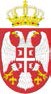   ОПШТИНА АПАТИН        ул. Српских владара бр. 29        25260 АПАТИН      www.soapatin.comКОНКУРСНА ДОКУМЕНТАЦИЈАЈАВНА НАБАВКА МАЛЕ ВРЕДНОСТИбр.54/2017ЈАВНА НАБАВКА ДОБАРАНабавка уља за ложење - гасног уља екстра лако EVRO EL(ОРН: 09135100 –  лож уље)Апатин, новембар 2017. годинеОпштина Апатинул. Српских владара бр. 29, тел: 025/772-122 25260 АпатинНа основу члана 39. и 61. Закона о јавним набавкама („Службени гласник РС”, бр. 124/2012, 14/2015 и 68/2015 у даљем тексту: Закон), члана 2. Правилника о обавезним елементима конкурсне документације у поступцима јавних набавки и начину доказивања испуњености услова („Службени гласник РС” бр. 86/2015) Одлуке о покретању поступка јавне набавке број 404-726/2017-IV од 23.11.2017.године и Решења о образовању комисије за јавну набавку број 404-726/2017-IV од 23.11.2017.године, припремљена је:КОНКУРСНА ДОКУМЕНТАЦИЈАу отвореном поступку за јавну набавку добара – гасно уље екстра лако EVRO ELКонкурсна документација садржи:Напомена: Ова конкурсна документација садржи укупно 34 (тридесетчетри) стране.ОПШТИ ПОДАЦИ О ЈАВНОЈ НАБАВЦИПодаци о наручиоцуНаручилац: Општина АпатинАдреса: Апатин, ул. Српских владара 29 Интернет страница: www.soapatin.orgВрста поступка јавне набавкеПредметна јавна набавка мале вредности се спроводи у складу са Законом и подзаконским актима којима се уређују јавне набавке.Предмет јавне набавкеПредмет јавне набавке добара бр. 54/2017 је набавка уља за ложење -  гасног уља екстра лако EVRO EL   за потребе општине за грејну 2018/2019 сезону.Циљ поступкаПоступак јавне набавке се спроводи ради закључења уговора о јавној набавци.5. Напомена уколико се спроводи резервисана јавна набавкаНе спроводи се резервисана јавна набавка6.Напомена уколико се спроводи електронска лицитацијаНе спроводи се електронска лицитација.Контакт (лице или служба)Љиљана Бурсаћ– ljiljana.bursac@soapatin.org Ксенија Маљковић Поповић- ksenija.m.popovic@soapatin.org Биљана десница – biljana.desnica@soapatin.org Напомена: Питања и додатна појашњења која стигну наручиоцу путем е-поште  након 15 часова сматраће се да су пристигла наредног радног данаПОДАЦИ О ПРЕДМЕТУ ЈАВНЕ НАБАВКЕОпис предмета набавке, назив и ознака из општег речника набавки:Опис предмета набавке: предмет јавне набавке добара бр. 54/2017 – набавка и испорука уља за ложење – гасног уља екстра лако EVRO EL за потребе општине за грејну 2018/2019 сезону.Назив и ознака из општег речника набавки: 09135100 –  лож уљеНапомане уколико се набавка спроводи по партијама. Предмет јавне набавке није обликован по партијама.Врста оквирног споразумаПредметни поступак се не спроводи ради закључења оквирног споразума.ВРСТА, СПЕЦИФИКАЦИЈА, КОЛИЧИНА И ОПИС ДОБАРА, КВАЛИТЕТ, РОК ИСПОРУКЕВрста и количина добараЛож уље / гасно уље екстра лако EVRO EL набавља се за потребе грејања установе /наручиоца. Ознака из општег речника набавке: 09135100 - лож уљеКоличина  деривата  –  оквирно  око  40 000  литара  -  оквирна  процена  извршена  на  основу потрошње енергената у грејној 2018/2019. години са могућим одступањима (+/-10%)Цена 1 литра са превозом, квалитета по свим професионалним стандардима за ту врсту добра/гаранција произвођача/увозника по Правилнику о техничким и другим захтевима за течна горива нафтног порекла („Сл.гласник РС“ бр.111/15), који  је ступио на снагу 30.12.2015. године.Квалитет добараКвалитет гасног уља екстра лако EVRO EL мора да буде у складу са техничким и другим захтева одређеним Правилником о техничким и другим захтевима за течна горива нафтног порекла  („Сл.гласник РС“ бр.111/15), прописима СРПС и другим релевантним законским прописима.Понуда мора да садржи све елементе који су тражени у Конкурсној документацији - у упутству понуђачима и евентуално накнадно послатим додатним објашњењима.Понуда мора да садржи и све документе и доказе које је Наручилац тражио како би се утврдила испуњеност обавезних услова, оценила озбиљност и квалитет понуде.Услови и начин плаћања:Плаћање нафтних деривата вршиће се у року од 45 дана од дана пријема рачуна сваке појединачне испоруке, на основу издатог предрачуна Продавца на текући рачун који је назначен у предрачуну.Понуђач је у обавези да достави као средство обезбеђења:једну бланко сопствену меницу за добро извршење посла у висини од 10% од укупно уговорене цене без ПДВ-акоја мора бити евидентирана у Регистру меница и овлашћења код надлежне банке, односно Понуђач уз меницу мора достави и доказ о регистрацији исте код пословне банке где има отворен рачун.Меница мора бити неопозива, безусловна, и платива на први позив и без права на приговор.уз меницу се предаје и копија картона депонованих потписа иодговарајуће менично овлашћење за добро извршење посла.Меница треба да буде оверена печатом и потписана од стране лица овлашћеног за располагање финансијским средствима.Картон депонованих потписа који се прилаже мора бити издат од пословне банке коју понуђач наводи у меничном овлашћењу.У складу са чланом 47а. став 6. Закона о платном промету, Народна банка Србије донела је Одлуку о ближим условима, садржини и начину вођења регистра меница и овлашћења која се примењује од 01.02.2012.године.Рок важења менице и меничног овлашћења је 30 (тридесет) дана дужи од истека рока за коначно извршење посла.Рок за испоруку добара: најдуже 3 дана од дана пријема поруџбенице Наручиоца у којој ће Наручилац прецизирати место и количину лож уља, при чему је то за наручиоца од изузетног значаја због грејне сезоне, односно природе делатности којом се бави – ОПШТИНА АПАТИН.Продавац је у обавези да благовремено обавести наручиоца о тачном термину испоруке због присуства овлашћеног лица и законите примопредаје испоруке лож уља..Место испоруке добара:Договорени паритет – f-co  складиште купца /две локације/ наручиоца објекти општине –Апатин – Српских владара бр. 29Апатин – Средња бр. бб ,где су истоварна места и резервоари  при чему се подразумева да је у укупну цену по понуди укључен и превоз, а и манипулативни трошкови.Уколико је обавезна накнада за заштиту и унапређење животне средине у цену ће се укључити и тај износ.Испорука ће се вршити сукцесивно, по потреби наручиоца у грејној сезони 2018/2019Начин спровођења контроле и обезбеђивања гаранције квалитетаСва добра која се испоручују по Уговору морају бити у сагласности са СРПС - ом или другим одобреним стандардима, првокласног квалитета и у складу са условима из конкурсне документације и прихваћене понуде.Отпрема и пријем деривата вршиће се по важећем Правилнику о односима у поступцима испоруке природног гаса, утовара и исторава сирове нафте, деривата нафте и деривата природног гаса Продавца.Испорука на дефинисаном паритету подразумева и истакање из цистерне у резервоар за гориво. За истакање је потребно обезбедити професионално особље са обе стране и опрему за адекватну примопредају, јер се на лицу места мерним инструментима врши контрола квантитета и квалитета (температура, густина, присуство воде и др.).Мерни инструменти/уређаји морају бити одобрених типова, од стране Дирекције за мере и драгоцене метале РС и другим општим актима Добављача, који регулишу отпрему, превоз и пријем течних горива.РекламацијаУ случају утврђених недостатака у кавлитету и обиму испруке добара (квалитета и количине испоручених нафтних деривата), Наручилац има право да уложи приговор без одлагања, одмах приликом преузимања/пријема нафтних деривата.У случају приговора на количину нафтних деривата, Купац (Наручилац) одмах обавештава Продавца, који је дужан да упути Комисију за решавање рекламација, која ће на лицу места утврдити чињенично стање и о томе са овлашћеним представником Наручиоца сачинити записник.У случају приговора на квалитет, Купац (Наручилац) одмах обавештава Продавца, који упућује стручно лице ради узорковања нафтних деривата који се дају на анализу.ТЕХНИЧКЕ СПЕЦИФИКАЦИЈЕКоличина  деривата  –  оквирно  око  40 000  литара  -  оквирна  процена  извршена  на  основу потрошње енергената у грејној 2018/2019. години са могућим одступањима (+/-10%)Квалитет лож уље екстра лако EVRO EL мора да буде у складу са техничким и другим захтева одређеним Правилником о техничким и другим захтевима за течна горива нафтног порекла  („Службени гласник РС“, бр. 111/15), прописима СРПС и другим релевантним законским прописима.Понуђач је дужан да уз испоруку доставља документ о усаглашености течних горива са захтевима из Правилника о техничким и другим захтевима за течна горива нафтног порекла („Сл.гласник РС“ бр.111/15) – (Извештај о испитивању, Декларацију о усаглашености производа, односно Потврду о усаглашености)УСЛОВИ ЗА УЧЕШЋЕ У ПОСТУПКУ ЈАВНЕ НАБАВКЕ ИЗ ЧЛАНА 75. и 76. ЗАКОНА И УПУТСТВО КАКО СЕ ДОКАЗУЈЕ ИСПУЊЕНОСТ УСЛОВАПраво учешћа у поступку доделе уговора о јавној набавци имају сва заинтересована домаћа и страна правна и физичка лица која испуњавају услове из чл. 75. и 76. Закона о јавним набавкама, као и услове предвиђене овом Конкурсном докемeтацијом.Понуда понуђача који не поднесе све тражене доказе (обавезне и додатне) наведене у овом упутству, сматраће се непотпуном и као таква биће одбијена као неприхватљива и неће се даље разматрати, односно оцењивати.Понуђач који у поднетој понуди достави све предвиђене доказе, али којима не доказује било који од предвиђених услова, односно којима не доказује испуњење свих тражених услова, сматраће се да не испуњава обавезне и додатне услове за учешће у поступку предметне јавне набавке предвиђене чл. 75. и 76. Закона и конкурсном документацијом, услед чега ће целокупна понуда бити одбијена као неприхватљива, без даље оцене.ОБАВЕЗНИ УСЛОВИ и потребни докази за испуњење истих, сходно члану 75. ЗаконаПонуђач у поступку јавне набавке мора доказати:да је регистрован код надлежног органа, односно уписан у одговарајући регистар; Доказ:Уколико је понуђач правно лице дужан је доставити Извод из регистра Агенције за привредне регистре, односно Извод из регистра надлежног Привредног судаУколико је понуђач предузетник, дужан је доставити Извод из регистра Агенције за привредне регистре, односно извод из одговарајућег регистраУколико је понуђач физичко лице, не доставља доказ за овај условда он и његов законски заступник није осуђиван за неко од кривичних дела као члан организоване криминалне групе, да није осуђиван за кривична дела против привреде, кривична дела против животне средине, кривично дело примања или давања мита, кривично дело преваре;Доказ ( не може бити старији од два месеца пре отварања понуда)Уколико је понуђач правно лице дужан је доставити 1) Извод из казнене евиденције, односно уверењe Основног суда на чијем подручју се налази седиште домаћег правног лица, односно седиште представништва или огранка страног правног лица, којим се потврђује да правно лице није осуђивано за кривична дела против привреде, кривична дела против животне средине, кривично дело примања или давања мита, кривично дело преваре; 2) Извод из казнене евиденције Посебног одељења за организовани криминал Вишег суда у Београду, којим се потврђује да правно лице није осуђивано за неко од кривичних дела организованог криминала; 3) Извод из казнене евиденције, односно уверење надлежне полицијске управе МУП-а, којим се потврђује да законски заступник понуђача није осуђиван за кривична дела против привреде, кривична дела против животне средине, кривично дело примања или давања мита, кривично дело преваре и неко од кривичних дела организованог криминала (захтев се може поднети према месту рођења или према месту пребивалишта законског заступника). Уколико понуђач има више законских заступника дужан је да достави доказ за сваког од њих.Уколико је понуђач предузетник, дужан је доставити извода из казнене евиденције, односно уверења надлежне полицијске управе Министарства унутрашњих послова да није осуђиван за неко од кривичних дела као члан организоване криминалне групе, да није осуђиван за кривична дела против привреде, кривична дела против заштите животне средине, кривично дело примања или давања мита, кривично дело преваре, односно:Уколико је понуђач физичко лице, дужан је доставити извод из казнене евиденције, односно уверења надлежне полицијске управе Министарства унутрашњих послова да није осуђиван за неко од кривичних дела као члан организоване криминалне групе, да није осуђиван за кривична дела против привреде, кривична дела против животне средине, кривично дело примања или давања мита, кривично дело преваре, односно:да је измирио доспеле порезе, доприносе и друге јавне дажбине у складу са прописима Републике Србије или стране државе када има седиште на њеној територији.Доказ (не може бити старији од два месеца пре отварања понуда):Уколико је понуђач правно лице дужан је доставити Уверење Пореске управе Министарства финансија и привреде да је измирио доспеле порезе и доприносе и Уверење надлежне локалне самоуправе да је измирио обавезе по основу изворних локалних јавних прихода;Уколико је понуђач предузетник, дужан је доставити Уверење Пореске управе Министарства финансија и привреде да је измирио доспеле порезе и доприносе и Уверење надлежне управе локалне самоуправе да је измирио обавезе по основу изворних локалних јавних прихода;Уколико је понуђач физичко лице, дуажан је доставити Уверење Пореске управе Министарства финансија и привреде да је измирио доспеле порезе и доприносе и Уверење надлежне управе локалне самоуправе да је измирио обавезе по основу изворних локалних јавних прихода;да има важећу дозволу надлежног органа за обављање делатности која је предмет јавне набавке, ако је таква дозвола предвиђена посебним прописом – решење/ лиценцу за обављање енергетске делатности трговине нафтом и дериватима нафте у складу са Законом о енергетици („Службени гласник РС“, бр. 145/2014)Доказ:Решење Агенције за енергетику Р Србије о издавању лиценце за обављање енергетске делатности трговине нафтом и дериватима нафтеЛиценца за обављање енергетске делатности трговине нафтом и дериватима нафте издата од Агенције за енергетику Р СрбијеУверење Агенције за енергетику Р. Србије да је решење/лиценца на снази.Понуђач је дужан да састављању понуде изричито наведе да је поштовао обавезе које произлазе из важећих прописа о заштити на раду, запошљавању и условима рада, заштити животне средине, као и да  му није изречена мера забране обављања делатности (чл. 75. ст.2. Закона)Доказ:Потписан и оверен Образац изјаве ( Образац бр.5 ). Изјава мора да буде потписана од стране овлашћеног лица понуђача и оверена печатом. Уколико понуду подноси група понуђача, Изјава мора бити потписана од стране овлашћеног лица сваког понуђача из групе понуђача и оверена печатом.ДОДАТНИ УСЛОВИ и потребни докази за испуњење истих, сходно члану 76. и 77. ЗаконаУ смислу члана 76. став 1. Закона, а у циљу добијања одговарајуће и исправне понуде и понуђача који може да изнесе предметну јавну набавку наручилац у конкурсној документацији одређује додатне услове за учешће у поступку јавне набавке у погледу техничког капацитета – минималне захтева.Понуђач у поступку јавне набавке мора доказати:да располаже довољним техничким капацитетом – под довољним техничким капацитетом сматра се да понуђач располаже са минимум 2 цистерне за транспорт нафтних дериватаОвај доказ понуђач треба да испуни самостално или заједно са подизвођачима, односно овај доказ треба да испуни група понуђача кумулативно.Доказ:Испуњеност овог услова понуђач испуњава достављањем:фотокопије саобраћајне дозволе, односно очитане саобраћајне дозволе и копије полисе обавезног осигурања возила, важећих на дан отварања понуда.техничка опремљеност понуђача може се доказати и уговором о закупу са пописном листом закуподавца на којој ће маркером бити означена закупљена техничка опрема или уговором о лизингу, уколико тражена опрема није у својини понуђачаДостављени  докази  о  испуњености  захтеваног  техничког  капацитета  (уговори,  саобраћајне дозволе или сл.) морају бити важећи у моменту отварања понуда.Наведена опрема мора бити у власништву, закупу понуђача или лизингу.да предметно добро – понуђено лож уље екстра лако евро ел задовољава све захтеве квалитета према Правилнику о техничким и другим захтевима за течна горива нафтног порекла („Службени гласник РС“, бр. 111/15)Доказ:Декларацију (Потврду) о усаглашености производа, са извештајем о испитивању којим сепотврђује усаглашеност производа са прописаним захтевима издату од стране овлашћених тела за оцењивање усаглашености, односно Акредитоване лабораторије, као доказ да предметно добро које нуди у свему задовољава захтеве Правилника о техничким и другим захтевима за течна горива нафтног порекла („Службени гласник РС“, бр. 111/15).Напомена: Исправа може да буде издата и пре дана објављивања Позива за подношење понуда, ако од дана њеног издавања до дана објављивања Позива није протекло више од шест месеци.Транспорт и испорука морају бити вршени на најефикаснији могући начин, уз минимизирање транспортних трошкова, што значи да свако место испоруке наручиоца, које је наведено у Спецификацији предмета јавне набавке, понуђач мора снабдевати предметним добром са своје најближе локације, на којој је предметно добро у моменту пријема поруџбине расположиво.УСЛОВИ ЗА ПОДИЗВОЂАЧЕАко понуђач у понуди наведе да ће делимично извршење набавке поверити Подизвођачу дужан је да наведе назив подизвођача а уколико уговор између наручиоца и понуђача буде закључен тај подизвођач ће бити наведен у уговору.Проценат укупне вредности набавке који ће се поверити подизвођачу не може бити већи од 50 %.Понуђач обезбеђује да његови подизвођачи, ако су наведени у понуди, такође испуњавају обавезне услове од тачке 1. – 4. овог упутства, а доказ о испуњености услова из члана 75. став 1. тачка 5) овог закона за део набавке који ће извршити преко подизвођача.Доказивање испуњености тих услова документује се на горе наведени начин.Услове о прописаном техничком капацитету понуђач испуњава самостално или заједно са подизвођачима.Остале услове у погледу финансијског и пословног капацитета понуђач испуњава самостално,без обзира на број подизвођача.5.4.УСЛОВИ ЗА ЗАЈЕДНИЧКУ ПОНУДУПонуду може поднети група понуђача.Сваки понуђач из групе понуђача мора да испуни обавезне услове из члана 75. тачка 1. до 4, а остале услове о захтеваном финансијском, техничком и кадровском капацитету прописаном конкурсном документацијом група понуђача испуњава заједно.Услов из члана 75. тачка 5. ЗЈН дужан је да испуни понуђач из групе понуђача којем је поверено извршење дела набавке за који је неопходна испуњеност тог услова.Понуђачи из заједничке понуде одговарају према наручиоцу неограничено солидарно.Саставни део заједничке понуде је споразум којим се понуђачи из групе међусобно и према наручиоцу обавезују на извршење јавне набавке, а који обавезно садржи податке о:члану групе који ће бити носилац посла, односно који ће поднети понуду и који ће заступати групу понуђача пред наручиоцем;опис послова сваког од понуђача из групе понуђача у извршењу уговора.5.5. НАЧИН достављања доказаУ  складу  са  чланом  77.  став  4.  Закона  о  јавним  набавкама  („Службени  гласник  Републике  Србије“бр.124/12, 14/2015, 68/2015), понуђач доказује испуњеност обавезних услова из члана 75. став 1. тачка 1) до4.)  Закона , писаном  изјавом  датом  под  пуном  материјалном  и кривичном одговорношћу (Образац бр. 10).Поред Изјаве о испуњености обавезних услова (Образац бр. 10 ), понуђач је дужан да достави:Важећу дозволу надлежног органа за обављање делатности која је предмет јавне набавке, ако је таква дозвола предвиђена посебним прописом – решење/ лиценцу за обављање енергетске делатности трговине нафтом и дериватима нафте у складу са Законом о енергетици („Службени гласник РС“, бр. 145/2014)Наведене доказе о испуњености услова понуђач може доставити у виду неоверених копија, а наручилац може пре доношења одлуке о додели уговора да тражи од понуђача, чија је понуда на основу извештаја за јавну набавку оцењена као најповољнија, да достави на увид оригинал или оверену копију свих или појединих доказа. Ако понуђач у остављеном, примереном року који не може бити краћи од пет дана, не достави на увид оригинал или оверену копију тражених доказа, наручилац ће његову понуду одбити као неприхватљиву.НАПОМЕНА:С обзиром да се од 01.септембра 2013. године, примељује Правилник о садржини Регистра понуђача и документацији која се подноси уз пријаву за регистрацију понуђача („Службени гласник РС, бр. 75/2013), лица која су уписана у Регистар понуђача нису дужна да приликом доказивања испуњености обавезних услова за учешће у поступку јавне набавке, прописане чланом 75. став 1. тачке 1) до 4) Закона о јавним набавкама достављају наведне доказе.Понуђач је дужан да у својој понуди наведе да се налази у Регистру понуђача, односно да наведеинтернет страницу на којој су подаци који су тражени у оквиру услова јавно доступни .Понуђач је у обавези да приложи све доказе одређене конкурсном документацијом. У супротном понуда ће се сматрати неприхватљивом и биће одбијена.Наручилац неће одбити понуду као неприхватљиву, уколико не садржи доказ одређен конкурсном документацијом, ако понуђач наведе у понуди интернет страницу на којој су подаци који су тражени у оквиру услова јавно доступни.Уколико је доказ о испуњености услова електронски документ, понуђач доставља копију електронског документа у писаном облику, у складу са законом којим се уређује електронски документ.Ако се у држави у којој понуђач има седиште не издају тражени докази, понуђач може, уместо доказа, приложити своју писану изјаву, дату под кривичном и материјалном одговорношћу оверену пред судским или управним органом, јавним бележником или другим надлежним органом те државе.Наведена изјава, уколико није дата на српском језику, мора бити преведена на српски језик од стране овлашћеног судског тумача.Ако понуђач има седиште у другој држави, наручилац може да провери да ли су документи којима понуђач доказује испуњеност тражених услова издати од стране надлежних органа те државе.Понуђач је дужан да без одлагања писмено обавести наручиоца о било којој промени у вези са испуњеношћу услова из поступка јавне набавке, која наступи до доношења одлуке, односно закључења уговора, односно током важења уговора о јавној набавци и да је документује на прописани начин.VI УПУТСТВО ПОНУЂАЧИМА КАКО ДА САЧИНЕ ПОНУДУПодаци о језику на којем мора да буде састављена понуда:Понуда мора да буде састављена на српском језику. Сви обрасци, изјаве и документи који се достављају уз понуду морају бити на српском језику. Уколико су документи изворно на страном језику, морају бити преведени на српски језик од стране овлашћеног судског тумача.Упутство о начину попуњавања образаца понудеПонуда треба да садржи све ПРИЛОГЕ (захтеване доказе из члана 77. ЗЈН о испуњености услова из члана 75. и 76. ЗЈН и конкурсне документције) и ОБРАСЦЕ дефинисане конкурсном документацијом. Обрасци морају бити попуњени, а сваки ОБРАЗАЦ потписан и оверен печатом од стране овлашћеног лица.Обрасце који су у конкретном случају непримењиви понуђач није у обавези да потпише иовери (напр. уколико понуђач наступа самостално није дужан да попуњава и оверава Обрасце који се односе на подизвођаче или групу понуђача)Понуда се сматра прихватљивом ако понуђач поднесе:попуњен, печатом оверен и потписан „Образац понуде“ (Образац 1. у конкурсној документацији)попуњен, печатом оверен и потписан Образац бр. 1.1. –„Подаци о подизвођачу“, уколико понуђач делимично извршење набавке поверава подизвођачупопуњен, печатом оверен и потписан Образац бр. 1.2. – „Подаци о понуђачу који је  учесник у заједничкој понуди, уколико понуду подноси група понуђачаСпоразум којим се понуђачи из групе међусобно и према наручиоцу обавезују на извршење јавне набавке – уколико понуду подноси група понуђачапопуњен, печатом оверен и потписан „Образац понуде – спецификација добара“ (Образац бр. 2. у конкурсној документацији)попуњен, парафиран, оверен печатом и потписан – модел УГОВОРА, чиме се потврђује да понуђач прихвата све елементе модела уговора (Образац бр. 3.)попуњен,  печатом  оверен  и  потписан  Образац  структуре  цене  (Образац  бр. 4. у  конкурсној документацији)попуњену, печатом оверену и потписану  Изјаву у складу са чланом 75. став 2. Закона (Образац бр. 5. конкурсне документације)Образац трошкова припреме понуде – Образац бр. 6попуњену, печатом оверену и потписану Изјаву о независној понуди – Образац бр.7попуњену, печатом оверену и потписану Изјаву  понуђача о средствима финансиског обезбеђења- Образац бр.8попуњену, печатом оверену и потписану  Изјаву понуђача о испуњавању обавезних услова из члана 75. ЗЈН- Образац бр.10 попуњену, печатом оверену и потписану  Изјаву понуђача о испуњавању обавезних услова из члана 75. ЗЈН- Образац бр.11доказе из члана 76.ЗЈН ( додатни услови)Понуда се доставља у писаном облику, у једном примерку, на обрасцима из Конкурсне документације и мора бити јасна и недвосмислена, читко попуњена – откуцана или написана необрисивим мастилом, и оверена и потписана од стране овлашћеног лица Понуђача.Понуда се саставља тако што Понуђач уписује тражене податке у обрасце који су саставни деоКонкурсне документације.Понуде, са припадајућом документацијом, достављају се у затвореној и запечаћеној коверти на адресу Наручиоца –са обавезном назнаком на лицу коверте: „Не отварати – Набавка уља за ложење - гасног уља екстра лако EVRO EL, бр. 54/2017“, поштом, или лично преко писарнице Наручиоца. На полеђини коверте обавезно навести пун назив, адресу, број телефона и факса Понуђача као и име особе за контакт и е-mail.  Разлози због којих понуда може бити одбијена:Наручилац ће одбити све неблаговремене понуде, с тим да ће исте након окончања поступка отварања понуда, неотворене вратити Понуђачу,  са назнаком на коверти понуде да је неблаговремена.Неблаговремена  понуда  је  понуда  која  је  примљена  од  стране  Наручиоца  након  истека  рока одређеног у Конкурсној документацији.Наручилац ће одбити све неодговарајуће и неприхватљиве понуде.Одговарајућа понуда је понуда која је благовремена, и за коју је утврђено да потпуно испуњава све техничке спецификације.Прихватљива понуда је понуда која је благовремена, коју наручилац није одбио због битних недостатака, која је одговарајућа, која не ограничава, нити условљава права наручиоца или обавезе понуђача и која не прелази износ процењене вредности јавне набавке.Обавештење о могућности да понуђач може да поднесе понуду за једну или више партија и упутство о начину на који понуда мора да буде поднетаЈавна набавка се не спроводи по партијамаПонуда са варијантамаПодношење понуда са варијантама није дозвољено.Начин измене, допуне и опозиваУ року за подношење понуде понуђач може да измени, допуни или опозове своју понуду на начин који је одређен за подношење понуде.Понуђач  је  дужан  да  јасно  назначи  који  део  понуде  мења  односно  која  документа  накнаднодоставља.Измену, допуну или опозив понуде треба доставити на адресу:Општина Апатин, ул. Српских владара бр. 29, 25260 Апатин„Измена понуде за јавну набавку добара – “Набавка уља за ложење - гасног уља екстра лако EVRO EL”, ЈН бр 54/2017 - НЕ ОТВАРАТИ”, или„Допуна понуде за јавну набавку добара – “Набавка уља за ложење - гасног уља екстра лако EVRO EL”, ЈН бр 54/2017 - НЕ ОТВАРАТИ”, или„Опозив понуде за јавну набавку добара – “Набавка уља за ложење - гасног уља екстра лако EVRO EL”, ЈН бр 54/2017 - НЕ ОТВАРАТИ”, или„Измена и допуна понуде за јавну набавку добара – “Набавка уља за ложење - гасног уља екстра лако EVRO EL”, ЈН бр 54/2017 - НЕ ОТВАРАТИ”.На полеђини коверте или на кутији навести назив и адресу понуђача. У случају да понуду подноси група понуђача, на коверти је потребно назначити да се ради о групи понуђача и навести називе и адресу свих учесника у заједничкој понуди.По истеку рока за подношење понуда понуђач не може да повуче нити да мења своју понуду.Самостално подношење понуде:Понуду може поднети Понуђач који наступа самостално.Понуђач који је самостално поднео понуду не може истовремено да учествује у заједничкој понуди или као Подизвођач.Услови за подизвођаче:Понуђач који понуду подноси са подизвођачем дужан је да:у Обрасцу понуде (Образац бр.1 у конкурсној документацији) наведе назив и седиште подизвођача; као и проценат укупне вредности набавке који ће поверити подизвођачу, а који не може бити већи од 50 % и део предмета набавке који ће извршити преко подизвођачапопуни, печатом овери и потпише Образац бр. 1.1 у конкурсној документацији;Понуђач је дужан да за подизвођаче достави доказе о испуњености обавезних услова из члана 75. став1. тач 1) до 4) ЗЈН, а доказ о испуњености услова из члана 75. став 1. тачка 5) овог закона за део набавке који ће извршити преко подизвођача.Наручилац може на захтев подизвођача пренети доспела потраживања директно подизвођачу, за део набавке која се извршава преко тог подизвођача.Понуђач може ангажовати као подизвођача лице које није навео у понуди, ако је на страни подизвођача након подношења понуде настала трајнија неспособност плаћања, ако то лице испуњава све услове одређене за подизвођача и уколико добије претходну сагласност наручиоца.Уколико уговор између наручиоца и понуђача буде закључен тај подизвођач ће бити наведен у уговоруПонуђач у потпуности одговара Наручиоцу за извршење уговорене набавке, без обзира на број подизвођача.Понуђач је дужан да наручиоцу, на његов захтев, омогући приступ код подизвођача, ради утврђивања испуњености тражених услова.Услове о прописаном техничком капацитету понуђач испуњава самостално или заједно са подизвођачима, а услове у погледу финансијског и пословног капацитета  понуђач  испуњава самостално, без обзира на број подизвођача.Закона.Заједничка понуда:Понуду може поднети група понуђача - заједничка понуда.Сваки понуђач из групе понуђача мора да испуни обавезне услове из члана 75. став 1. тач. 1) до 4)Услов из обавезних услова ове из члана 75. став 1. тач. 5 Закона дужан је да испуни понуђач изгрупе понуђача којем је поверено извршење дела набавке за који је неопходна испуњеност тог услова.Саставни део заједничке понуде је Споразум којим се понуђачи из групе међусобно и према наручиоцу обавезују на извршење јавне набавке, а који обавезно садржи податке прописане чл.81.став 4. ЗЈН. Уколико понуду подноси група понуђача, у Обрасцу понуде (образац 1. у конкурсној документацији) навести све учеснике у заједничкој понуди.За сваког учесника у заједничкој понуди попунити, печатом оверити и потписати Образац бр. 1.2 у конкурсној документацији.Понуђачи из групе понуђача одговарају неограничено солидарно према Наручиоцу.Наручилац  ће  тражити  од  правних  лица  из  групе  понуђача  да  у  понудама  наведу  имена  и  одговарајуће професионалне квалификације лица која ће бити одговорна за извршење уговораЗахтеви у погледу траженог начина и услова плаћања, рока испоруке, евентуалних других околности од којих зависи исправност понудеЗахтеви у погледу начина, рока и услова плаћања.Рок плаћања је до 45 дана од дана пријема рачуна који испоставља понуђач. Плаћање се врши преносом средстава на рачун понуђача код пословне банке.Финансијске гаранцијеПонуђач је дужан да Наручиоцу пружи гаранције за добро извршење посла и то издавањем сопствене менице и меничног овлашћења у висини од 10% од укупно уговорене цене без ПДВ-а и то евидентирано, потписано и оверено на прописан начин.Средства  финансијског обезбеђења  за  добро извршење посла Понуђач је дужан да преда у тренутку закључењa уговора са Наручиоцем.Уз меницу понуђач је у обавези да доставикопија картона депонованих потписа иодговарајуће менично овлашћење за добро извршење посла у висини од 10% од укупно уговорене цене без ПДВ-аМеница треба да буде оверена печатом и потписана од стране лица овлашћеног за располагање финансијским средствима.Картон депонованих потписа који се прилаже мора бити издат од пословне банке коју понуђач наводи у меничном овлашћењу. Меница мора бити неопозива, безусловна, и платива на први позив и без права на приговор.У складу са чланом 47а. став 6. Закона о платном промету, Народна банка Србије донела је Одлуку о ближим условима, садржини и начину вођења регистра меница и овлашћења која се примењује од 01.02.2012. године. Стога је потребно да Понуђач уз меницу достави и доказ о регистрацији исте код пословне банке где има отворен рачун.Захтев у погледу места и рока испоруке добара:Место испоруке: понуђач ће бити у дужан да превоз и испоруку уговорених количина нафтних деривата врши према динамици (сукцесивно) на локације које утврђује Наручилац – Франко резервоар наручиоцаРок испоруке: максимум 3 (три) од дана пријема поруџбенице Наручиоца у којој ће Наручилац прецизирати место и количину лож уља.Испорука ће се вршити сукцесивно, по потреби наручиоца у грејној сезони  2018/2019 Испорука на паритету DDP објекти Наручиоца општина Апатин10.3.Захтеви у погледу гарантног рокаГаранција у складу са гаранцијама које даје подизвођач или увозник, а  сагласно са  Правилником о техничким и другим захтевима за течна горива нафтног порекла („Сл.гласник РС.бр.111/15).Захтев у погледу рока важења понудеРок важења понуде не може бити краћи од 60 дана од дана отварања понуда, у складу са чланом 90.Закона о јавним набавкама.У  случају истека  рока  важења  понуде,  наручилац  је  дужан  да  у  писаном  облику  затражи  од понуђача продужење рока важења понуде.Понуђач који прихвати захтев за продужење рока важења понуде на може мењати понуду.Други захтеви наручиоца:добра морају у потпуности одговарати свим захтевима Наручиоца прецизираним у спецификацијамапредметно добро, односно гасно уље екста лако EVRO EL мора да буде у складу са техничким и другим захтевима из Правилника о техничким и другим захтевима за течна горива нафтног порекла (у даљем тексту: Правилник), односно уз испоруку предметног добра понуђач је у обавези да доставља потврду издату од стране овлашћених органа којим се доказује усаглашенос производа, односно да је исти у складу са са захтевима из Правилника о техничким и другим захтевима за течна горива нафтног порекла (Сл. гласник РС бр.111/15).рокови морају бити прецизно одређени, Наручилац неће прихватити непрецизно одређене рокове као што су нпр. одмах, по договору, од - до, и сл.);Начин на који мора бити наведена и изражена цена у понуди:Валута: вредности у понуди исказују се у динарима.Начин  на  који  мора  бити  наведена  и  изражена цена  у понуди:  Цене  у  понуди  се  исказују у динарима, са и без пореза на додату вредност, односно -Понуђена цена, односно укупна вредност добара које су предмет јавне набавке исказује се у динаримаЦене нафтних деривата утврђују се одлукама Продавца у складу са кретањима цена на тржишту нафтних деривата. Одлуке Продавца о променама цена нафтних деривата се доносе у оним интервалима у којима се обезбеђује њихово усклађивање са кретањима цена на тржишту нафних дериватаУговорена јединична цена ће се усклађивати са променом цене нафтних деривата на тржишту. Продавац се обавезује да у случају увећања цене, пре испоруке, у року од 24 часа од промене цене, обавести Наручиоца - Купца о промени цени нафтних деривата. Укупна вредност испорученог добра утврдиће се на основу стварно испоручене количине добра по уговореној јединичној цени, тако да укупна вредност не сме прећи уговорену вредностУ случају да у поднетој понуди није назначено да ли је понуђена цена са или без ПДВ, сматраће се, сагласно Закону о јавним набавкама, да је иста дата без ПДВ.Ако је у понуди исказана неуобичајено ниска цена, наручилац ће поступити у складу са чланом 92.Закона о јавним набавкама.Структура цене: У цене исказане у обрасцу понуде, морају бити урачунати и трошкове акциза, превоза, утовара, истовара, остале манипулативне трошкове, као и све остале трошкове који могу настати у вези са испоруком предметног добра. Дакле, у обрасцу понуде, треба унети коначне цене, са свим урачунатим трошковима, рабатима, итд.Образац структуре цене понуђач мора да попуни, овери печатом и потпише, чиме потврђује да су тачни подаци који су у обрасцима наведени.Подаци  о  врсти,  садржини,  начину  подношења,  висини  и  роковима  обезбеђења  испуњења обавеза понуђачаII Изабрани понуђач је дужан да достави:Понуђач је дужан да Наручиоцу пружи гаранције за добро извршење посла, односно изабрани понуђач се обавезује да на дан закључења уговора преда наручиоцу сопствену меницу и одговарјуће менично овлашћења за добро извршење посла у висини од 10% од укупно уговорене цене без ПДВ-а и то евидентирану, потписану и оверену на прописан начин, са роком важности 10 (десет) дана дужим од истека рока за коначно извршење посла, с тим да евентуални продужетак рока за испоруку добара има за последицу и продужење рока важења менице и меничног овлашћења, за исти број дана за који ће бити продужен и рок за испоруку добара.Уз меницу понуђач је у обавези да доставикопија картона депонованих потписа иодговарајуће менично овлашћење Меница треба да буде оверена печатом и потписана од стране лица овлашћеног за располагање финансијским средствима.Картон депонованих потписа који се прилаже мора бити издат од пословне банке коју понуђач наводи у меничном овлашћењу. Меница мора бити неопозива, безусловна, и платива на први позив и без права на приговор.У складу са чланом 47а. став 6. Закона о платном промету, Народна банка Србије донела је Одлуку о ближим условима, садржини и начину вођења регистра меница и овлашћења која се примењује од 01.02.2012. године. Стога је потребно да Понуђач уз меницу достави и доказ о регистрацији исте код пословне банке где има отворен рачун.Наручилац ће употребити срдство обезбеђења у случају да понуђач не буде извршавао своје уговорне обавезе у роковима и на начин предвиђен уговором. Поднето средство обезбеђења не може да садржи додатне услове за исплату, краће рокове, мањи износ или промењену месну надлежност за решавање спорова.Обавештење о начину означавања поверљивих података у понуди Понуђача:Наручилац је дужан да:чува као поверљиве све податке о Понуђачима садржане у понуди који су посебним прописом утврђени као поверљиви и које је као такве Понуђач означио у понуди;одбије давање информације која би значила повреду поверљивости података добијених у понуди;чува као пословну тајну имена Понуђача, као и поднете понуде, до истека рока предвиђеног за отварање понуда.Неће се сматрати поверљивом цена и остали подаци из понуде који су од значаја за примену елемената критеријума и рангирање понуде.Додатне информације или појашњења у вези са припремањем понудеЗаинтересовано лице може, у писаном облику, у складу са чланом 63. став 2. Закона о јавним набавкама, тражити од наручиоца додатне информације или појашњења у вези са припремањем понуде на адресу: Општина Апатин, ул. Српских владара бр. 29, 25260 Апатин најкасније 5 дана пре истека рока за подношење понуде.Наручилац ће заинтересованом лицу у року од 3 (три) дана од дана пријема захтева за додатним информацијама или појашњењима конкурсне документације, одговор објавити на Порталу јавних набавки и на својој интернет страници.Додатне информације или појашњења упућују се са напоменом: „Захтев за додатним информацијама или појашњењима конкурсне документације, ЈН “Набавка уља за ложење - гасно уље екстра лако EVRO EL ”, ЈН бр. 54/2017Ако наручилац измени или допуни конкурсну документацију 8 или мање дана пре истека рока за подношење понуда, дужан је да продужи рок за подношење понуда и објави обавештење о продужењу рока за подношење понуда. По истеку рока предвиђеног за подношење понуда наручилац не може да мења нити да допуњује конкурсну документацију.Тражење додатних информација или појашњења у вези са припремањем понуде телефоном није дозвољено.Комуникација у поступку јавне набавке врши се искључиво на начин одређен чланом 20. Закона.Додатна  објашњења  од  понуђача  после  отварања  понуда,  контрола  код  понуђача  односно његовог подизвођача и исправке грешака у поднетој понудиПосле отварања понуда наручилац може приликом стручне оцене понуда да у писаном облику захтева од понуђача додатна објашњења која ће му помоћи при прегледу, вредновању и упоређивању понуда, а може да врши контролу (увид) код понуђача, односно његовог подизвођача (члан 93. Закона).Уколико наручилац оцени да су потребна додатна објашњења или је потребно извршити контролу (увид) код понуђача, односно његовог подизвођача, наручилац ће понуђачу оставити примерени рок да поступи по позиву наручиоца, односно да омогући наручиоцу контролу (увид) код понуђача, као и код његовог подизвођача.Наручилац може уз сагласност понуђача да изврши исправке рачунских грешака уочених приликом разматрања понуде по окончаном поступку отварања.У случају разлике између јединичне и укупне цене, меродавна је јединична цена.Ако се понуђач не сагласи са исправком рачунских грешака, наручилац ће његову понуду одбити као неприхватљиву, на основу члана 93. став 6. ЗЈН.Захтев у погледу додатног обезбеђења испуњења уговорених обавеза уколико предмет јавне набавке није истоврсан предмету за који је понуђач добио негативну референцуНаручилац ће одбити понуду на основу доказа којим се потврђује да понуђач није извршавао своје обавезе по раније закљученим уговорима о јавним набавкама за исти предмет набавке, и то на основу:правоснажне судске одлуке или коначне одлуке другог надлежног органа;исправе  о  реализованом	средству  обезбеђења	испуњења	обавеза	у  поступку  јавне  набавке  или испуњења уговорних обавеза;исправе о наплаћеној уговорној казни;рекламације потрошача, односно корисника, ако нису отклоњене у уговореном року;изјава   о   раскиду  уговора   због   неиспуњења   битних   елемената   уговора   дата   на   начин  и   под условима предвиђеним законом којим се уређују облигациони односи;доказа о ангажовању на извршењу уговора о јавној набавци лица која нису означена у понуди као подизвођачи, односно чланови групе понуђача;други одговарајући доказ примерен предмету јавне набавке, који се односи на испуњење обавеза у ранијим поступцима јавне набавке или по раније закљученим уговорима о јавним набавкама;Наручилац ће одбити понуду ако поседује доказ из члана 82. став 3. тачка 1)  ЗЈН који се односи на поступак који је спровео или уговор који је закључио и други наручилац ако је предмет јавне набавке истоврсан.Врста критеријумаОдлука о додели уговора о јавној набавци бр. 54/2017 – НАБАВКА УЉА ЗА ЛОЖЕЊЕ - ГАСНОГ УЉА ЕКСТРА ЛАКО EVRO EL, донеће се применом критеријума „најнижа понуђена цена“.Елементи уговора на основу којих ће наручилац извршити доделу уговора у ситуацији када постоје две или више понуда са истом понуђеном ценом.Уколико две или више понуда имају исту најнижу понуђену цену, наручилац ће доделити уговор оном понуђачу који је навео краћи рок испоруке.Коришћење	патената	и	одговорност	за	повреду	заштићених	права	интелектуалне својинетрећих лицаНакнаду за коришћење патената, као и одговорност за повреду заштићених права интелектуалне својине трећих лица сноси понуђач.Начин и рок за подношење захтева за заштиту права понуђачаЗахтев за заштиту права може да поднесе понуђач, односно свако заинтересовано лице.Захтев за заштиту права подноси се наручиоцу, а копија се истовремено доставља Републичкојкомисији.Захтев за заштиту права може се поднети у току целог поступка јавне набавке, против сваке радње наручиоца, осим ако ЗЈН није другачије одређено.Захтев за заштиту права којим се оспорава врста поступка, садржина позива  за  подношење понуда или конкурсне документације сматраће се благовременим ако је примљен од стране наручиоца најкасније три дана пре истека рока за подношење понуда, без обзира на начин достављања и уколико је подносилац захтева у складу са чланом 63. став 2. овог закона указао наручиоцу на евентуалне недостатке и неправилности, а наручилац исте није отклонио.После доношења одлуке о додели уговора и одлуке о обустави поступка, рок за подношење захтева за заштиту права је десет дана од дана објављивања одлуке на Порталу јавних набавки.Захтевом за заштиту права не могу се оспоравати радње наручиоца предузете у поступку јавне набавке ако су подносиоцу захтева били или могли бити познати разлози за његово подношење пре истека рока за подношење захтева из ст. 3. и 4. овог члана, а подносилац захтева га није поднео пре истека тог рока.На достављање захтева за заштиту права сходно се примењују одредбе о начину достављања одлуке из члана 108. ст. 6. до 9. ЗЈН.Одредбе члана 108. ст. 6. до 9. ЗЈН сходно се примењују на одлуку о обустави поступка.Ако је у истом поступку јавне набавке поново поднет захтев за заштиту права од стране истог подносиоца захтева, у том захтеву се не могу оспоравати радње наручиоца за које је подносилац захтева знао или могао знати приликом подношења претходног захтева..Захтев за заштиту права не задржава даље активности наручиоца у поступку јавне набавке у складу са одредбама члана 150. овог закона.Наручилац објављује обавештење о поднетом захтеву за заштиту права на Порталу јавних набавки и на својој интернет страници најкасније у року од два дана од дана пријема захтева за заштиту права.Подносилац захтева је дужан да на рачун буџета Републике Србије уплати таксу у износу од 60.000,00 динара на број жиро рачуна: 840-742221843-57, шифра плаћања: 153, позив на број 97 50-016, сврха уплате: Републичка административна такса са назнаком јавненабавке на коју се односи (број или друга ознака конкретне јавне набавке), корисник: буџет Републике Србије.Понуђач је дужан да захтев за заштиту права достави у складу са чланом 151. Закона. Као доказ о уплати таксе, у смислу члана 151. став 1. тачка 6) ЗЈН понуђач је дужан да достави Потврду о извршеној уплати републичке административне таксе из члана 156. став 1. тачка 2. ЗЈН издату од стране банке (са печатом и потписом овлашћеног лица банке). У потврди мора јасно да буде истакнуто да је уплата таксе реализована и датум када је уплата таксе реализована, број или друга ознака јавне набавке на коју се односи поднети захтев за заштиту права, као и назив наручиоца, назив уплатиоца, односно назив подносиоца захтева за заштиту права за којег је извршена уплата републичке административне таксе.Поступак заштите права понуђача регулисан је одредбама чл. 148. - 167. Закона.Рок у коме ће уговор бити закљученУговор о јавној набавци ће бити закључен са понуђачем којем је додељен уговор у року од 8 дана од дана протека рока за подношење захтева за заштиту права из члана 149. Закона .У случају да је поднета само једна понуда наручилац може закључити уговор пре истека рока за подношење захтева за заштиту права, у складу са чланом 112. став 2. тачка 5) Закона.Ако понуђач чија је понуда изабрана, одбије да закључи уговор о јавној набавци, наручилац може закључити уговор са првим следећим најповољнијим понуђачем (Члан 113. став 3. Закона о јавним набавкама).Одбијање понуда и обустављање поступка набавкеПонуда ће бити одбијена ако је неблаговремена, неодговорајућа, ако садржи неистините податке, или ако не одговара свим обавезним захтевима из конкурсне документације. Понуда може бити одбијена ако је неприхватљива, у складу са Законом о јавним набавкама.Одговарајућа понуда је понуда која је благовремено поднета, за коју је после отварања понуда, а на основу прегледа, утврђено да потпуно испуњава све услове из Закона о јавним набавкама, конкурсне документације, услове и захтеве из спецификација.Прихватљива понуда је понуда која је благовремена, коју наручилац није одбио због битних недостатака, која је одговарајућа, која не ограничава, нити условљава права наручиоца или обавезе понуђача и која не прелази износ процењене вредности конкретне јавне набавке.Наручилац је дужан да обустави поступак уколико нису испуњени услови за избор најповољније понуде из члана. 109. Закона о јавним набавкама.Наручилац може да обустави поступак из објективних и доказивих разлога, који се нису могли предвидети у време покретања поступка због чега се јавна набавка неће понављати у току исте буџетске године (чл. 109. став 2. Закона о јавним набавкама). Предметну одлуку наручилац ће образложити и навести разлоге обуставе поступка.Општина АпатинНабавке уља за ложење – гасног уља екстра лако, бр. 54/2017Образац бр. 1ОБРАЗАЦ ПОНУДЕНа основу позива за подношење понуда објављеног на Порталу јавних набавки, за јавну набаку ЈН бр. 54/2017 за набавку и испоруку добара –уље за ложење - гасно уље екстра лако EVRO EL, дајемо понуду како следи:ОПШТИ ПОДАЦИ О ПОНУЂАЧУПОНУДУ ПОДНОСИ:Напомена: заокружити начин подношења понуде и уписати податке о подизвођачу, уколико се понуда подноси са подизвођачем, односно податке о свим учесницима заједничке понуде, уколико понуду подноси група понуђача.ПОДАЦИ РЕЛЕВАНТНИ ЗА ЗАКЉУЧЕЊЕ УГОВОРАЦене нафтних деривата утврђују се одлукама Продавца у складу са кретањима цена на тржишту нафтних деривата. Одлуке Продавца о променама цена нафтних деривата се доносе у оним интервалима у којима се обезбеђује њихово усклађивање са кретањима цена на тржишту нафних дериватаУговорена јединична цена ће се усклађивати са променом цене нафтних деривата на тржишту. Продавац се обавезује да у случају увећања цене, пре испоруке, у року од 24 часа од промене цене, обавести Наручиоца - Купца о промени цени нафтних деривата. Укупна вредност испорученог добра утврдиће се на основу стварно испоручене количине добра по уговореној јединичној цени, тако да укупна вредност не сме прећи уговорену вредностДео  предмета  набавке  који  ће  се  извршити  преко  подизвођача    	и износи  је% укупне вредности понуде	(неможе бити већи од 50 %), што износи  динара .Прихватамо у свему услове које сте поставили у позиву и Конкурсној документацији а који су нам достављени ради састављања Понуде.Место:  	 Датум:  М.П.	Потпис овлашћеног лицаНапомена: Образац понуде понуђач мора да попуни, овери печатом и потпише, чиме потврђује да су тачни подаци који су у обрасцу понуде наведени.Општина АпатинНабавке уља за ложење – гасног уља екстра лако, бр. 54/2017Обаразац бр. 1.1.ПОДАЦИ О ПОДИЗВОЂАЧУНапомена:Табелу  „Подаци  о  подизвођачу“  попуњавају  само  они  понуђачи  који  подносе	понуду  саподизвођачем, а уколико има већи број подизвођача од места предвиђених у табели, потребно је да се наведени образац копира у довољном броју примерака, да се попуни и достави за сваког подизвођача.Место:   Датум:  М.П.	Потпис овлашћеног лицаОпштина АпатинНабавке уља за ложење – гасног уља екстра лако, бр. 54/2017Образац бр. 1.2.ПОДАЦИ О УЧЕСНИКУ У ЗАЈЕДНИЧКОЈ ПОНУДИНапомена: Табелу „Подаци о учеснику у заједничкој понуди“ попуњавају само они понуђачи који подносе заједничку понуду, а уколико има већи број учесника у заједничкој понуди од места предвиђених у табели, потребно је да се наведени образац копира у довољном броју примерака, да се попуни и достави за сваког понуђача који је учесник у заједничкој понуди.Место:   Датум:  М.П.	Потпис овлашћеног лицаОпштина АпатинНабавке уља за ложење – гасног уља екстра лако, бр. 54/2017Образац бр. 2ОБРАЗАЦ ПОНУДЕ – СПЕЦИФИКАЦИЈА ДОБАРАГАСНО УЉЕ – екста лако EVRO ELМесто:   Датум:  М.П.	Потпис овлашћеног лицаОпштина АпатинНабавке уља за ложење – гасног уља екстра лако, бр. 54/2017Образац бр. 3МОДЕЛ УГОВОРАo набавци и испоруци уља за ложење - гасног уља екстра лако EVRO ELЗакључен дана  2017. године у Апатину, између:ОПШТИНСКА УПРАВА ОПШТИНЕ АПАТИН  – са седиштем у Апатину, Српских владара 29 коју заступа начелник дипл.правник Недељко Вученовић  (у даљем тексту: Купац), МБ: 08350957; ПИБ: 101269416; ТР: 840-54640-41 код УТ и 	,   са   седиштем   у     	бр.	, кога заступа  ,   ул. (у даљем тексту: Продавац),ПИБ   	., МБ   , ТР  код пословне банкеОснов уговора за ЈН бр. 54/2017 је Одлука о додели уговора, бр.	/2017 од дана  2017.године и Понуда изабраног понуђча бр.  од дана  2017. године.Члан 1.Уговорне стране констатују:да је Купац, на основу члана 39. Закона о јавним набавкама (»Службени гласник Републике Србије« бр. 124/12, 14/2015 и 68/2015), спровео поступак јавне набавке мале вредности, набавку - уља за ложење - гасног уља екстра лако EVRO EL бр. 54/2017.- да је Продавац дана    201_. године  доставио понуду бр. од дана  , која се налази уприлогу уговора и саставни је део овог уговора;- да је Купац у складу са чланом 108. Закона о јавним набавкама, на основу понуде и одлуке о додели уговорабр. од  201_ г. изабрао Продавца за испоруку предметних добара .Предмет уговора је набавка нафтног деривата из асортимана Продавца, односно набавка и испорука гасног уља екстра лако EVRO EL (у даљем тексту: нафтни деривати) за потребе општине Апатин за грејну 2018/2019 годину у свему као у обрасцу техничких спецификација, са јединичним ценама које су саставни део понуде продавца.Члан 2.Уговорена вредност добара износи укупно   	  ),  односно    динара без ПДВ-а (словима:са  ПДВ-ом(словима:   јединичних цена из понуде Продавца, број  од  ),  а  утврђена  је  на  основу  количина  и 201_. године.Укупна вредност испорученог добра утврдиће се на основу стварно испоручене количине добра по уговореној јединичној цени, тако да укупна вредност не сме прећи уговорену вредност из става 1 овог члана, када овај уговор престаје.Испоручене нафтне деривате продавац ће фактурисати Купцу по цени која важи на дан испоруке Набавка ће се вршити према потребама Купца, оријентациона количина набавке на годишњемнивоу је 40.000 литара (словима:четрдесетхиљада).Цена је дата на паритету DDP објекти Купца и обухвата све трошкове укључујући и трошкове превоза цистернама.Цене нафтних деривата утврђују се одлукама Продавца у складу са кретањима цена на тржишту нафтних деривата. Одлуке Продавца о променама цена нафтних деривата се доносе у оним интервалима у којима се обезбеђује њихово усклађивање са кретањима цена на тржишту нафтних деривата.Уговорена јединична цена ће се усклађивати са променом цене нафтних деривата на тржишту.У случају промене цене, Продавац се обавезује да Купца обавештава о промени цена нафтних деривата, јавним објављивањем цена нафтних деривата на својој званичној wеб адреси, уколико је поседује. У супротном, продавац је дужан да у року од 24 (двадесетчетири) часа од промене цене, обавести Купца о промени цене нафтних дериват и достави му важећи ценовник.У случају да је измењена цена, из претходног става овог члана, економски неприхватљива за Купца као нетржишна, Купца има право да раскине овај уговор, писаном изјавом о раскиду уговора достављеном Продавцу у року од 3 (три) радна дана од пријема обавештења о измени цене из претходног става овог члана.Уколико Купац не достави изјаву о раскиду уговора у року из претходног става, сматра се да се сагласио са изменом цене.Осим вредности добара, уговорена цена обухвата и све остале зависне трошкове Продавца (услуге превоза, испоруке и др.).Уговорена цена обухвата и превоз нафтних деривата (гасног уља екста лако EVRO EL) на локације које одреди купац.Продавац ће фактурисати услугу транспорта (превоза) по ценовнику Продавца који важи на дан испоруке, у складу са достављеним важећим ценовником, као и трошкове путарина, по важећим ценама.У случају промене трошкова из претходног става, за време трајања овог Уговора, Продавац се обавезује да Купцу достави нови важећи ценовник, одлуку или други акт на основу којег је промена цене предметне услуге извршена.Начин плаћањаЧлан 3.	Плаћање нафтних деривата се врши у року од 45 дана од дана пријема рачуна појединачне испоруке.Средство обезбеђењаЧлан 4.4.1. Продавац је у обавези да у тренутку закључењa уговора, Купцу преда средство финансијског обезбеђења за добро извршења посла и то: сопствену меницу и одговарјуће менично овлашћења за добро извршење посла у висини од 10% од укупно уговорене цене без ПДВ-а.Меница мора бити оверена печатом и потписана од стране лица овлашћеног за заступање.Уз меницу мора бити достављена копија картона депонованих потписа који је издат од стране пословне банке коју понуђач/испоручилац наводи у меничном овлашћењу.Рок важења менице и меничног овлашћења је 10 (десет) дана дужи од истека рока за коначно извршење посла, с тим да евентуални продужетак рока за испоруку добра - гасног уља екстра лаког EVRO EL које је предмет јавне набавке, има за последицу и продужење рока важења менице и меничног овлашћења, за исти број дана за који ће бити продужен рок за испоруку.Купац ће употребити срдство обезбеђења у случају да Продавац не буде извршавао своје уговорне обавезе у роковима и на начин предвиђен уговором. Поднето средство обезбеђења не може да садржи додатне услове за исплату, краће рокове, мањи износ или промењену месну надлежност за решавање спорова.ИспорукаЧлан 5.Уговорене стране су сагласне да се превоз врши у организацији Продавца у складишни простор Купца што је у складу са уговореним паритертом испоруке F-co складиште купца/Наручиоца.Продавац се обавезује да уговорено добро из овог уговора испоручује Купцу сукцесивно, на основу писаног налога - поруџбенице Купца којом је прецизирана испорука добра из овог уговора у погледу количина и места испоруке.Купац је дужан да диспозицију за испоруку нафтних деривата достави Продавцу у писаној форми најкасније 2 (два) радна дана  пре испоруке.5.4. Продавац се обавезује да испоруку добра из овог уговора изврши у року од  раднадана  (*максимум 3 дана) од пријема писаног налога - поруџбенице Купца и става 1 овог члана и то у свему како је прецизирано у писаном налогу - поруџбеници Наручиоца из става 1 овог члана.Транспорт ће се обавити цистернама Купца.Испорука се врши радним данима, у термину по договору Купца и Продавца.Члан 6.Уколико Продавац не изврши предају добра у року утврђеном у члану 5. став 2 овог уговора, платиће Купцу на име уговорне казне износ од 1 промила од уговорене вредности добра за сваки дан закашњења односно прекорачења рока, а највише 5% од укупно уговорене цене добра (са ПДВ-ом).Уговорне стране сагласно утврђују да се Испоручилац ослобађа обавеза плаћања уговорене казне у случају поремећаја снабдевања на тржишту нафтом и нафтним дериватима који су изазвани вишом силом (рат, нереди, поплаве, пожари, природне катастрофе и сл.) или актима државних органа или услед кварова или непланираних ремонта рафинерија или нафтовода.Квантитативни и квалитативни пријем робеЧлан 7.Отпрема и пријем деривата врши се по важећем Правилнику о односима у поступцима испоруке природног гаса, утовара и истовара сирове нафте, дериватима нафте и дериватима природног гаса Продавца.Мерење нафтних деривата се врши уређајима који су одобрени и баждарени од стране Дирекције за мере  и драгоцене метале РС и другим општим актима Продавца, који регулишу отпрему, превоз и пријем течних горива.Продавац гарантује да квалитет испорученог добра одговара техничким и другим захтевима прописаним Правилником о техничким и другим захтевима за течна горива нафтног порекла („Сл. гласник РС“ бр. 111/15) и СРПС стандардимана на које се Правилник позива.С обзиром да се превоз нафтних деривата врши у организацији Продавца, сматра се да је Купац квантитативно и квалитетативно примио нафтне деривате у моменту потписивањаотпремнице од стране Купца.РекламацијаЧлан 8.Купац задржава право да приликом преузимања нафтних деривата, исто провери и врати уколико се покаже да је неисправно или не одговара квалитету који је прописан стандардом у складу са Правилником о техничким и другим захтевима за течна горива нафтног порекла („Сл. гласник РС“ бр. 111/15).У случају утврђених недостатака у кавлитету и обиму испруке добара (квалитета и количине испоручених нафтних деривата), Купац има право да уложи приговор без одлагања, одмах приликом преузимања/пријема нафтних деривата.Уговорне стране су сагласне да у случају постојања скривених мана гасног уља Купац треба да уложи приговор Продавцу одмах након сазнања за скривену ману, а најкасније у субјективном року од 8 (осам) дана од сазнања. Апсолутни рок у коме Купац може истицати приговор на квалитет износи 30 (тридесет) дана од дана сваке појединачне испоруке гасног уља.У случају приговора на количину нафтних деривата, Купац (Наручилац) одмах обавештава Продавца, који је дужан да упути Комисију за решавање рекламација, која ће на лицу места утврдити чињенично стање и о томе са овлашћеним представником Наручиоца сачинити записник.У случају приговора на квалитет, Купац (Наручилац) одмах обавештава Продавца, који упућује стручно лице ради узорковања нафтних деривата који се дају на анализу.Уколико Продавац не прихвата постојање недостатка у квалитету испорученог гасног уља ангажоваће се овлашћено правно лице за утврђивање квалитета. Трошкове утврђивања квалитета испорученог гасног уља сносиће Купац или Продавац у зависности од резултата контроле квалитета. Уколико се установи да је испоручен одговарајући квалитет, онда купац сноси све трошкове контролног утврђивања квалитета.Уколико се контролом квалитета установи да Продавац није испоручио гасно уље уговореног квалитета, надокнадиће Купцу све потребне трошкове контролног утврђивања квалитета као и све потребне трошкове преузимања неодговарајућег гасног уља од Купца и трошкове поновне испоруке гасног уља квалитета одређеног Техничком спецификацијом конкурсне документације.Виша силаЧлан 9.Уговорене стране се ослобађају одговорности у случају дејства више силе.Као виша сила, за Продавца и за Купца, сматрају се непредвиђени природни догађаји који имају значај елементарних непогода (поплаве, земљотреси, пожари, ратно стање, мобилизација, епидемије, природне катастрофе и др.), као и догађаји и околности који су настали после закључења овог уговора који онемогућавају извршење уговорних обавеза, а које уговорна страна није могла спречити,  отклонити  или избећи. Продавац се ослобађа одговорности и у случају поремећаја у снабдевању тржишта нафтом и нафтним дериватима који су изазвани: актима државних органа, изменама прописа који регулишу услове и начин увоза, прераде и промета нафте и нафтних деривата.Уговорна страна која је погођена деловањем више силе обавезна је да одмах, без одлагања, а најкасније у року од 24 часа – писаним путем обавести другу уговорну страну о почетку и завршетку деловања више силе, као и да предузме потребне активности ради ублажавања последица више силе.За време трајања више силе свака уговорна страна сноси своје трошкове и штету.Ако деловање више силе спречи уговорне стране да извршавају своје обавезе или део својих обавеза у периоду дужем од 30 (тридесет) календарских дана, уговорне стране ће се споразумети о даљем поступању у извршавању одредаба овог уговора и о томе ће закључити анекс овог Уговора, или споразум о раскиду овог Уговора.Као виша сила не сматра се наступање околности код Продавца да понуђени и прихваћени пословни и технички капацитет из понуде Продавца буде редукован, изван одредби претходних ставова овог члана уговора.Период важења уговораЧлан 10.10.1.Уговор се закључује на одређено време, на период од 12 месеци рачунајући од дана закључења уговoра. Овај уговор се сматра закљученим када га потпишу овлашћена лица уговорних страна и овере печатом.10.2. Протеком времена на који је уговор закључен или утрошком расположивих средстава Купца, овај уговор престаје да важи, о чему ће Купац обавестити Продавца.Раскид уговораЧлан 11.Уговор се може раскинути споразумно, писменом саглашношћу уговорних страна и у случајевима предвиђеним Законом о облигационим односима Републике Србије.У случају једностраног раскида уговора због неиспуњења обавеза друге уговорне стране, уговорна страна која намерава да раскине уговор у писаној форми обавештава другу уговорну страну о разлозима раскида Уговора и остављеном накнадном примереном року од 10 дана за испуњење обавеза.Уколико друга уговорна страна не испуни обавезе ни у року из претходног става, Уговор се сматрараскинутимРешавање спороваЧлан 12.Уговорне стране су сагласне да ће сваки спор који настане у вези са овим уговором, настојати да реше мирним путем у духу добре пословне сарадње.У случају да се настали спор не може решити мирним путем, спорове из овог уговора решаваће стварно и месно надлежан суд.Завршне одредбеЧлан 13.На сва питања која нису уређена овим уговором примењиваће се одредбе Закона о облигационим односима и других релевантних прописа, као и одредбе свих закона и подзаконских аката из области која је предмет овог уговора.Уговорне стране се обавезују да о свакој статусној или организационој промени , ка и о свим другим променама везаним за опште податке (текући рачун, печат, овлашћена лица, адресу и др) обавесте другу уговорну страну.Овај уговор је сачињен у 4 (четири) истоветна примерка, по 2 (два) примерка за обе уговорнестране.Уговорне стране сагласно изјављују да су уговор прочитале, разумеле и да уговорне одредбе усвему представљају израз њихове стварне воље.У Апатину, дана,  _годинеКУПАЦ	ПРОДАВАЦ___________________________     				____________________                                                                                               Начелник општинске управе               општине Апатин          дипл.правник Недељко ВученовићОпштина АпатинНабавке уља за ложење – гасног уља екстра лако, бр. 54/2017Образац бр. 4ОБРАЗАЦ СТРУКТУРЕ ПОНУЂЕНЕ ЦЕНЕСА упутством како да се попуниУпутство за попуњавање образца структуре цене:у свако од одговарајућих поља табеле, уписати тражени податаку  колону  3.  унети  јединичне  нето  цене  лож  уља  (по  1  литру),  тј.  основне  јединичне  цене  са обрачунатим евентуалним попустима (рабат и сл.), без урачунатих трошковау колону 4. унети износ трошкова превоза и путарине по литру, од места утовара робе до места истовара, тј. до сваке од наведених локација наручиоцау колону 5. унети износ трошкова манипулације робом по литру (уколико се наплаћују) – утовар, истовар и сл.у колону 6. унети износ осталих трошкова по литру, који не спадају ни у једну од горе наведених категорија (уколико такви трошкови постоје, и уколико се наплаћују)у колону 7. унети износ укупне јединичне цене (по 1 литру), са обрачунатим евентуалним попустима (рабат и сл.), и са урачунатим свим трошковима (из колона 4, 5 и 6)у колону 8. унети износ укупне цене за тражену количину без ПДВ –ау колону 9. унети износ ПДВ-а (20%), који је обрачунат на цену из колоне 8у колону 10. унети износ укупне цене за тражену количину са ПДВ –ом Прецртана поља не треба попуњавати.Подаци унети у Образац структуре цене (Образац 4), морају се слагати са подацима унетим у Образац понуде (Образац 2).Место:   Датум:  М.П.	Потпис овлашћеног лицаОпштина АпатинНабавке уља за ложење – гасног уља екстра лако, бр. 54/2017Образац бр. 5ОБРАЗАЦИЗЈАВЕ О ПОШТОВАЊУ ОБАВЕЗА ИЗ ЧЛ. 75. СТ. 2. ЗАКОНАУ вези члана 75. став 2. Закона о јавним набавкама, као заступник понуђача дајем следећуИ З Ј А В УПонуђач  у поступку јавне набавке добара –уља за ложење -гасног уља екстра лако EVRO EL бр. 54/2017 поштовао је обавезе које произлазе из важећих прописа о заштити на раду, запошљавању и условима рада, заштити животне средине и да му није изречена мера забране обављања делатностиМесто:   Датум:  М.П.	Потпис овлашћеног лицаНапомена: Уколико понуду подноси група понуђача, Изјаву копирати у довољном броју примерака и иста мора бити потписана од стране овлашћеног лица сваког понуђача из групе понуђача и оверена печатом.Општина АпатинНабавке уља за ложење – гасног уља екстра лако, бр. 54/2017Образац бр. 6ОБРАЗАЦ ТРОШКОВА ПРИПРЕМЕ ПОНУДЕУ складу са чланом 88. Закона о јавним набавкама („Сл.гласник РС“, бр. 124/12, 14/2015 и 68/2015.), као и члана 6. Правилника о обавезним елементима конкурсне документације у поступку јавних набавки и начину доказивања о испуњености услова ("Сл. гласник РС" бр. 86/2015), достављамо образац са структуром трошкова за припремање понуде у јавној набавци: Добара – јавна набавка уља за ложење - гасног уља екстра лако EVRO EL, број 54/2017 и то :За припремање понуде по објављеној конкурсној документацији у предметној јавној набавци,Понуђач:	, из  је имао следеће трошкове:Напомена:сходно чл. 88. ст.2 ЗЈН („Сл.гласник РС“, бр. 124/12, 14/15 и 68/15), трошкове припреме и подношења понуде сноси искључиво понуђач и не може тражити од наручиоца накнаду трошкова. Ако је поступак јавне набавке обустављен из разлога који су на страни наручиоца, наручилац је дужан да понуђачу надокнади трошкове израде узорка или модела, ако су израђени у складу са техничким спецификацијама наручиоца и трошкове прибављања средства обезбеђења, под условом да је понуђач тражио накнаду тих трошкова у својој понуди.Место и датумМ.П.(потпис овлашћеног лица)Напомена: Уколико понуђач нема трошкова за припремање понуде, неопходно је да достави потписан и овери празан ОбразацОпштина АпатинНабавке уља за ложење – гасног уља екстра лако, бр. 54/2017Образац бр. 7ИЗЈАВА О НЕЗАВИСНОЈ ПОНУДИПонуђач -  	Под пуном моралном, материјалном и кривичном одговорношћу потврђујемо да је понуда бр. __________ за јавну набавку бр. 54/2017 – набавка уље за ложење – гасног уља екстра лако EVRO ELподнета независно, без договора са другим понуђачима или заинтересованим лицима.Датум:	М.П.	Овлашћено лице понуђача:(име и презиме)Потпис овлашћеног лица понуђачаНапомена: у случају постојања основане сумње у истинитост изјаве о независној понуди, наручулац ће одмах обавестити организацију надлежну за заштиту конкуренције. Организација надлежна за заштиту конкуренције, може понуђачу, односно заинтересованом лицу изрећи меру забране учешћа у поступку јавне набавке ако утврди да је понуђач, односно заинтересовано лице повредило конкуренцију у поступку јавне набавке у смислу закона којим се уређује заштита конкуренције. Мера забране учешћа у поступку јавне набавке може трајати до две године. Повреда конкуренције представља негативну референцу, у смислу члана 82. став 1. тачка 2. Закона.  Уколико понуду подноси група понуђача: Изјава мора бити потписана од стране овлашћеног лица сваког понуђача из групе понуђача и оверена печатом.       30Образац бр.8 . Општина АпатинНабавке уља за ложење – гасног уља екстра лако, бр. 54/2017ОБРАЗАЦ ИЗЈАВЕ ПОНУЂАЧА О СРЕДСТВИМА ФИНАНСИСКОГ ОБЕЗБЕЂЕЊА	Обавезујем се  ћу на дан закључења уговора у јавној набавци „Набавка уља за ложење - гасног уља екстра лако EVRO EL“ бр. 54/2017, предати наручиоцу сопствену меницу и одговарјуће менично овлашћења за добро извршење посла у висини од 10% од укупно уговорене цене без ПДВ-а и то евидентирану, потписану и оверену на прописан начин, са роком важности 10 (десет) дана дужим од истека рока за коначно извршење посла, с тим да евентуални продужетак рока за испоруку добара има за последицу и продужење рока важења менице и меничног овлашћења, за исти број дана за који ће бити продужен и рок за испоруку добара         	        Датум 		        							  Понуђач________________                     		   М.П.                                __________________31Образац бр.9 .                 Општина АпатинНабавке уља за ложење – гасног уља екстра лако, бр. 54/2017Менично писмо – овлашћење –На основу Закона о меници и тачака 1,2. и 6. Одлуке о облику, садржини и начину коришћења јединствених инструмената платног прометаДУЖНИК:   	 (назив и адреса)МАТИЧ. БР.  		 ПИБ:  	ТЕК. РАЧУН и НАЗИВ БАНАКА:  	издајеМЕНИЧНО ПИСМО – ОВЛАШЋЕЊЕза корисника бланко сопствене меницеКОРИСНИК:  ОПШТИНСКА УПРАВА ОПШТИНЕ АПАТИН,  ул.  Српских  владара  бр.  29,  Апатин  (у  даљем  тексту: Поверилац)Менични  дужник  предаје  Меничном  повериоцу  бланко,  соло  меницу  серијскогброја:исплату.која је безусловна, платива на први позив и без додатних услова заМеница и менично овлашћење се издају као финансијска гаранција за повраћај месечногплаћања у складу са уговором који је Менични дужник дана2017. годинезакључио са Меничним повериоцем на основу поступка јавне набавке добара – Набавка уља за ложење - гасног уља екстра лако EVRO EL број 54/2017 и менично овлашћење се издају са роком важења који је дужи 30 (тридесет) дана од истека рока за период на који је закључен уговор.Менични дужник је сагласан да Менични поверилац може попунити меницу на коју сеодноси менично овлашћење на износ од(словима:уговора без ПДВ-а.)  што  представља  10%  од  вредностиМенични дужник овим изричито овлашћује банке код којих има отворен рачун да безусловно инеопозиво, без трошкова и вансудски изврше наплату на терет рачуна Меничног дужника код тих банака, односно овлашћује ове банке да поднете налоге за наплату заведу у евиденцију редоследа чекања због евентуалног недостатка средстава на рачуну или због обавеза поштовања редоследа наплате са рачуна утврђеног Законом о платном промету и прописима донетим на основу овог Закона.Меница и менично овлашћење су важећи и у случају да у току трајања важења понуде дође до промене лица овлашћених за заступање, лица овлашћених за располагање средствима са рачуна Меничног дужника и других промена које су од значаја за платни промет.Рок   важења   меничног   овлашћења   је   до(тридесет) дана дужи од истека рока за период на који је закључен уговор). Ово менично писмо – овлашћење сачињено је у 2 (два) истоветна примерка, од којих 1 (један) примерак за Повериоца, а 1 (један) задржава Дужник.                         Издавалац менице   ______________                                                                                  _______________________  ( место и датум)                                                                                            32                 (печат и потпис овлашћеног лица)Образац бр.10 .               Општина АпатинНабавке уља за ложење – гасног уља екстра лако, бр. 54/2017ИЗЈАВА ПОНУЂАЧАУСЛОВИ ЗА ЈАВНУ НАБАВКУ МАЛЕ ВРЕДНОСТИ (члан 75. Закона о јавним набавкама)Под пуном кривичном и материјалном одговорношћу ПОТВРЂУЈЕМ да понуђач                                            испуњава  услове прописане чланом  75. ЗЈН за  учешће  у поступку јавне набавке мале вредности бр. 54/2017 – Набавка уља за ложење - гасног уља екстра лако EVRO EL да  о  томе  поседујемо  све  доказе  прописане  чланом 77.  Закона  о  јавним  набавкама („Службени гласник РС“ бр. 124/2012, 14/2015, 68/2015), и то:•               да је регистрован код надлежног органа, односно уписан у одговарајући регистар;•	да  он  и  његов  законски  заступник  није  осуђиван  за  неко  од  кривичних  дела  као  члан организоване криминалне групе,  да  није  осуђиван  за  кривична  дела  против  привреде,  кривична  дела против животне средине, кривично дело примања или давања мита, кривично дело преваре;•               да  је  измирио  доспеле  порезе  и  друге  јавне  дажбине  у  складу  са  прописима  РепубликеСрбије или стране државе у којој има седиште;•	да има важећу дозволу надлежног органа за обављање делатности која је предмет јавне набавке, ако је таква дозвола предвиђена посебним прописом – решење/ лиценцу за обављање енергетске делатности трговине нафтом и дериватима нафте у складу са Законом о енергетици („Службени гласник РС“, бр. 145/2014) (доказ у прилогу)Потврђујемо да ћемо, на захтев наручиоца, за  горе наведене обавезне и додатне услове поднети одговарајуће доказе неведене у делу 6. конкурсне документације.Обавезујемо се да ћемо без одлагања писмено обавестити наручиоца о било којој промени у вези са испуњеношћу услова из поступка јавне набавке, која наступи до доношења одлуке, односно закључења уговора, односно  током  важења   уговора  о  јавној  набавци  и  исте  документовати  на  одговарајућиначин.Напомена: Уколико понуду  подноси група понуђача  потребно  је да  се  наведени образац изјаве фотокопира у довољном броју примерака и попуни за сваког члана групе понуђачМесто: Датум:М.П.	Потпис овлашћеног лица   ______________________________33Образац бр.11 .                                                                    Општина АпатинНабавке уља за ложење – гасног уља екстра лако, бр. 54/2017                                         ИЗЈАВА ПОДИЗВОЂАЧАУСЛОВИ ЗА ЈАВНУ НАБАВКУ МАЛЕ ВРЕДНОСТИ (члан 75. Закона о јавним набавкама)Под пуном кривичном и материјалном одговорношћу ПОТВРЂУЈЕМ да подизвођач                                      испуњава  услове прописане чланом  75. и  76.  ЗЈН за  учешће  у поступку јавне набавке мале вредности бр. 54/2017 – Набавка уља за ложење - гасног уља екстра лако EVRO EL да  о  томе  поседујемо  све  доказе  прописане  чланом 77.  Закона  о  јавним  набавкама („Службени гласник РС“ бр. 124/2012, 14/2015, 68/2015), и то:•               да је регистрован код надлежног органа, односно уписан у одговарајући регистар;•	да  он  и  његов  законски  заступник  није  осуђиван  за  неко  од  кривичних  дела  као  члан организоване криминалне групе,  да  није  осуђиван  за  кривична  дела  против  привреде,  кривична  дела против животне средине, кривично дело примања или давања мита, кривично дело преваре;•               да  је  измирио  доспеле  порезе  и  друге  јавне  дажбине  у  складу  са  прописима  РепубликеСрбије или стране државе у којој има седиште;Потврђујемо да ћемо, на захтев наручиоца, за  горе наведене обавезне и додатне услове поднети одговарајуће доказе неведене у делу 6. конкурсне документације.Обавезујемо се да ћемо без одлагања писмено обавестити наручиоца о било којој промени у вези са испуњеношћу услова из поступка јавне набавке, која наступи до доношења одлуке, односно закључења уговора, односно  током  важења   уговора  о  јавној  набавци  и  исте  документовати  на  одговарајућиначин.Напомена: Образац копирати у потребном броју примерака за сваког подизвођача.Место: Датум:М.П.	Потпис овлашћеног лица                                           ________________________34Јавни позив и конкурсна докуметација објављени на Порталу јавних набавки и интернет старници наручиоца – www.soapatin.orgДатум и времеКрајњи рок за достављање понуда:7.12.2017. године – 12,00 часоваЈавно отварање7.12.2017. године – 12,30 часоваНазив поглављаСтрана1.Општи подаци о набавци32.Подаци о предмету јавне набавке33.Врста, спецификација, количина и опис добара, квалитет34.Техничке спецификације55.Услови за учешће у поступку јавне набавке из члана 75. и76. Закона и упутство како се доказује испуњеност тих услова56.Упутство понуђачима како да сачине понуду97.Образац понуде178.Образац понуде – спецификација добара2110.Модел уговора2211.Образац структуре понуђене цене2712.Образац Изјаве о поштовању обавеза из члана 75. став 2. Закона2813.Образац трошкова припреме понуде2914.Обаразац изјаве о независнј понуди3015.Образац изјаве о финансијском обезбеђењу3116.Менично овлашћење3217.Образац  Изјаве  понуђача  о  испуњености  обавезних  условадодатних услова3318.Образац  Изјаве  подизвођача  о  испуњености  обавезних  услова34Ред. бројНазивЈед. мереКоличина1.ГАСНО УЉЕ ЕКСТРА ЛАКО EVRO ELлитар40 000НАЗИВ ПОНУЂАЧА:АДРЕСА ПОНУЂАЧА:МАТИЧНИ БРОЈ ПОНУЂАЧА:Порески идентификациони број понуђача (ПИБ):ШИФРА ДЕЛАТНОСТИ:ИМЕ ОСОБЕ ЗА КОНТАКТ:ЕЛЕКТРОНСКА АДРЕСА ПОНУЂАЧА (e-mail):ТЕЛЕФОН:ТЕЛЕФАКС:БРОЈ РАЧУНА ПОНУЂАЧА И НАЗИВ БАНКЕ:ЛИЦЕ ОДГОВОРНО ЗА ПОТПИСИВАЊЕ УГОВОРА:А) САМОСТАЛНОБ) СА ПОДИЗВОЂАЧЕМ -   	В) КАО ЗАЈЕДНИЧКУ ПОНУДУ -  	Укупна вредност понуде у динарима без ПДВ-а:ПДВ:Укупна вредност понуде у динарима са ПДВ-ом:Рок и начин плаћања – Рок плаћања је до 45 дана од дана пријема рачуна .Рок за испоруку добара – по динамици коју одреди Наручилац (максимум 3 дана од дана пријема поруџбенице)ДанаРок важења понуде (најмање 60 дана од дана отварања понуде):дана од дана отварања понуде1)Назив подизвођача:1)Адреса:1)Матични број:1)Порески идентификациони број:1)Име особе за контакт:1)Проценат укупне вредности набавке који ће извршити подизвођач:1)Део предмета набавке који ће извршити подизвођач:2)Назив подизвођача:2)Адреса:2)Матични број:2)Порески идентификациони број:2)Име особе за контакт:2)Проценат укупне вредности набавке који ће извршити подизвођач:2)Део предмета набавке који ће извршити подизвођач:1)Назив учесника у заједничкој понуди:1)Адреса:1)Матични број:1)Порески идентификациони број:1)Име особе за контакт:2)Назив учесника у заједничкој понуди:2)Адреса:2)Матични број:2)Порески идентификациони број:2)Име особе за контакт:3)Назив учесника у заједничкој понуди:3)Адреса:3)Матични број:3)Порески идентификациони број:3)Име особе за контакт:Место испорукеЈединица мереОквирне процењене количине за грејну 2018/2019годинуЦена по ЈМ (лит.)без ПДВ-а, са свим трошковима (превоз, путарине, манипулација и сл.)Укупна цена за тражену количину без ПДВ – аПДВ (20%)Укупна цена за тражену количинуса ПДВ – ом12345(3x4)6 (5x0.20)7 (5+6)Апатин Српских владара бр.29литар30.000Апатин Средња бр. бблитар10.000УКУПНО:40.000 лМесто испорукеПотреб. количи. у литрамаОсновна цена по литри без ПДВ - аТрошков и превоза и путарине по литри без ПДВ - аМанипу - лативни трошкови (утовар, истовар и сл.) по литри без ПДВ - аОстали трошкови по литри без ПДВ - аУкупна цена по литри без ПДВ – а (са свим трошковим а)Укупна цена за тражену количину без ПДВ - аПДВ (20%)Укупна цена за тражену количинуса ПДВ - ом1234567 =3+4+5+68 =2х79 =8х0,2010 =8+9Апатин Српских владара бр. 2930 000Апатин Средња бр. бб10 000УКУПНО40 000Ред. бр.Врста трошкаИзнос без ПДВ-аИзнос са ПДВ-ом1.2.3.4.5.6.7.8.9.10.У К У П Н О: